Welcome to Season 1 2023 at Runcorn Rockets Basketball Club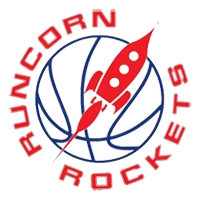 Your Team isU18 Boys Gold Team #RR___ G3PlayersBosco TaiKarl UrbinaLuay AhmedLuka TripkovicRyley ThomsonThomas HaynesUros TubinCameron HeferIMPORTANT INFORMATION
TRAININGTraining starts the week of 30th January 2023When attending training, please remember to bring a water bottle and basketball. The basketball is to ensure that you can participate in training as there are no spare ones available during the session.  You can buy a Rockets basketball for $15 – sizes 5, 6, 7 available.GAMESGames will begin on Friday/Saturday 3rd and  4th of February 2023.Game Times – will be released by SWM Association via the ‘Basketball Connect’ app available on iOS and AndroidGrading Games - The first 4 weeks of the season are Grading Games and will not affect the teams' ladder position. Grading games allow the club to make adjustments to players and teams where necessary before the official competition begins. Please be aware that changes may occur!Score Bench Duty - every team must supply a person for the score bench each week (it's a very easy task). Someone will always be there to help guide first-timers and it normally works out that each family will have to do it twice per season. Rockets can organise someone to do it for you and you can pay them, normally around $10 a game. Again, it is only twice a season and your children love it when Mum, Dad and Grandparents are involved.Coaches – All of our coaches are volunteers - please introduce yourself to them. Some teams may need an Assistant Coach, so if you would like to help coach, please tell us!Manager – we prefer every team to have a Manager. Their role is to make sure the singlets are ready for the players, the score bench is ready, the players' names are in the iPad, and support the coach by keeping everyone in the team up to date with any information.All communication with your team will be done via your team’s WhatsApp Group – please see invite link above to join.If you have any questions, please contact me via u18boys@rocketsbasketball.com.au TRAINING TIME6-7pmDAYTuesdayLOCATIONMarsden State High SchoolTurn onto Moffatt Rd from Waters St Waterford West Qld 4133COURT2BCOACHPeter Thomson and James UrbinaMANAGERTBCGAME DAYFridayWHATS APPhttps://chat.whatsapp.com/B98zjQ4mlJ5CfqVcxz5p